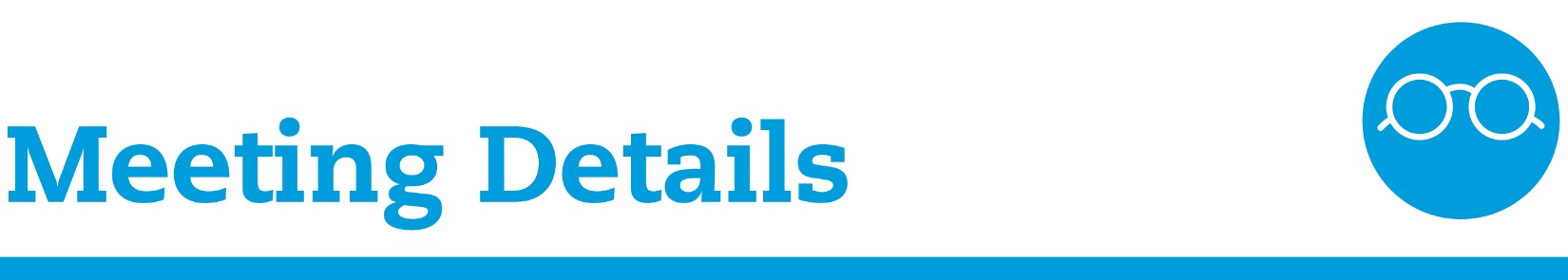 Support Group Name Meeting Day: {Day of the week. Include times per month—example: Every Tuesday} Meeting Time: {xx:xx a.m./p.m. – xx:xx a.m./p.m.}Location: {Address and specific building/room number if applicable}Facilitator: {Name}Facilitator Contact Information: {Phone and/or email}Meeting Notes: {Anything specific to the group. Example: parking instructions}  Support Group Name Meeting Day: {Day of the week. Include times per month—example: Every Tuesday} Meeting Time: {xx:xx a.m./p.m. – xx:xx a.m./p.m.}Location: {Address and specific building/room number if applicable}Facilitator: {Name}Facilitator Contact Information: {Phone and/or email}Meeting Notes: {Anything specific to the group. Example: parking instructions}  Support Group Name Meeting Day: {Day of the week. Include times per month—example: Every Tuesday} Meeting Time: {xx:xx a.m./p.m. – xx:xx a.m./p.m.}Location: {Address and specific building/room number if applicable}Facilitator: {Name}Facilitator Contact Information: {Phone and/or email}Meeting Notes: {Anything specific to the group. Example: parking instructions}  Support Group Name Meeting Day: {Day of the week. Include times per month—example: Every Tuesday} Meeting Time: {xx:xx a.m./p.m. – xx:xx a.m./p.m.}Location: {Address and specific building/room number if applicable}Facilitator: {Name}Facilitator Contact Information: {Phone and/or email}Meeting Notes: {Anything specific to the group. Example: parking instructions}  ********Delete any unused slots and brackets before printing or distributing!********